EDITAL DE CONVOCAÇÃO PARA SESSÃO DE ESCOLHA DE VAGAS – PROFESSOR19ª CHAMADAA Secretária de Educação  no uso de suas atribuições legais, conforme Edital do Processo Seletivo 01/2021 CONVOCA os Professores ACT (Admitido em Carater Temporário) do resultado final deste edital, para Sessão de Escolha de Vagas para o ano letivo de 2023, sendo realizado na Secretaria Municipal da Educação e Cultura, localizada na Rua Nereu Ramos n.º65.INSTRUÇÕES GERAISA chamada para escolha de vagas obedecerá, rigorosamente, a ordem de Classificação do Processo Seletivo Edital nº01/2021.O candidato convocado deverá comparecer munido de DOCUMENTO DE IDENTIDADE - RG , do CADASTRO DE PESSOAS FÍSICAS – CPF e Comprovante de Habilitação exigido conforme edital nº 001/2021 (consultaredital).O candidato deverá comparecer com Cartão do SUS (Sistema Único de Saúde) e Carteira de vacinação para comprovação da vacina contra o CORONAVÍRUS (Covid-19) e as doses de reforço.Processada a escolha de vaga pelo candidato não será permitida a troca da vaga escolhida, somente quando houver necessidade, mediante autorização por escrito do Superior imediato juntamente com o Secretário Municipal deEducação.O candidato que não atender a esta convocação, terá esgotado seus direitos nestaescolha.O candidato que não apresentar a habilitação exigida não terá direito sob aescolha.Ao escolher a vaga o candidato assinará um termo de compromisso se responsabilizando em cumprir as normas pertinentes aocargo.O candidato permanecerá lotado na vaga escolhida durante o ano letivo 2023 ou durante o período estabelecido da vaga escolhida.A escolha de vagas acontecerá nos dias e horário, conforme tabelaabaixo:A escolha de vagas acontecerá nos dias e horário, conforme tabela abaixo:OBSERVAÇÃO: As próximas chamadas serão comunicadas no site da Prefeitura Municipal de Monte Castelo, quando houver.Após a realização da 19ª Chamada do Processo Seletivo 001/2021 tiver sido esgotada a listagem de candidatos classificados, a escolha de vaga será por meio de Chamada Pública para o cargo de CUIDADOR.CRITÉRIOS PARA ESCOLHA CHAMADA PÚBLICA:1.        Professores habilitados: Licenciatura na disciplina2.        Professores não habilitados: Cursando a disciplina              3.        Formado em outras disciplinas4.        Cursando outras disciplinasProfessores habilitados: Licenciatura na disciplinaHavendo dois ou mais candidatos habilitados na disciplina interessados na vaga com a mesma formação será seguido os seguintes critérios de desempate:- Maior tempo de serviço como Professor no Serviço Público (comprovação mediante certidão/atestado de tempo de serviço);- Maioridade.Professores não habilitados: Cursando a disciplinaHavendo dois ou mais candidatos não habilitado/cursando a disciplina interessados na vaga será seguido os seguintes critérios de desempate:- Maior fase do curso de graduação na disciplina (comprovação mediante atestado/declaração dematrícula);- Maioridade.Formados em outras disciplinas, critérios de desempate:- Maior tempo de serviço como Professor no Serviço Público (comprovação mediante certidão/atestado de tempo deserviço);- Maioridade. Cursando outras disciplinas, critérios dedesempate:- Maior fase do curso de graduação nadisciplina;- Maioridade.Observação:Os candidatos interessados em participar da chamada pública deverão trazer cópia do RG (Registro Geral), como também cópia dos demais documentos solicitados neste edital, sendo eles: comprovante de habilitação/graduação e/ou declaração de matrícula e atestado de tempo de serviço, juntamente com a ficha de inscrição preenchida, que segue no anexo 2 parte integrante deste Edital.RECOMENDAÇÕES GERAISRespeite o horário agendado. Utilizar álcool em gel ao adentrar o estabelecimento.Este edital entrará em vigor na data de sua publicação e terá validade para o ano letivo de 2023.Monte Castelo, 25 de outubro de 2023.Maira Aparecida Scusel BarankieviczSecretária Municipal de Educação e Cultura                               ANEXOQUADRO DE VAGAS/ 19ª CHAMADAANEXO 2FICHA DE INSCRIÇÃO DE CHAMADA PÚBLICA SELEÇÃO PARA PROFESSOR FORMULÁRIO DE AVALIAÇÃO DE TÍTULOSNome doCandidato:			_____________________________________NºdoRG:			NºCPF:	 DatadeNascimento: ___/	/	PROFESSOR HABILITADO NA DISCIPLINA TEMPO DE SERVIÇOMonteCastelo, ___de	_de 2023.Assinatura doCandidato:	FORMULÁRIO DE AVALIAÇÃO DE TÍTULOSNome doCandidato:			_____________________________________NºdoRG:			NºCPF:	 DatadeNascimento: ___/	/	PROFESSOR NÃO HABILITADO/ CURSANDO A DISCIPLINA MonteCastelo, ___de	_de 2023.Assinatura doCandidato:	FORMULÁRIO DE AVALIAÇÃO DE TÍTULOSNome doCandidato:			______________________________________NºdoRG:			NºCPF:	 DatadeNascimento: ___/	/	FORMADO EM OUTRA DISCIPLINATEMPO DE SERVIÇOMonteCastelo, ___de	_de 2023.Assinatura doCandidato:	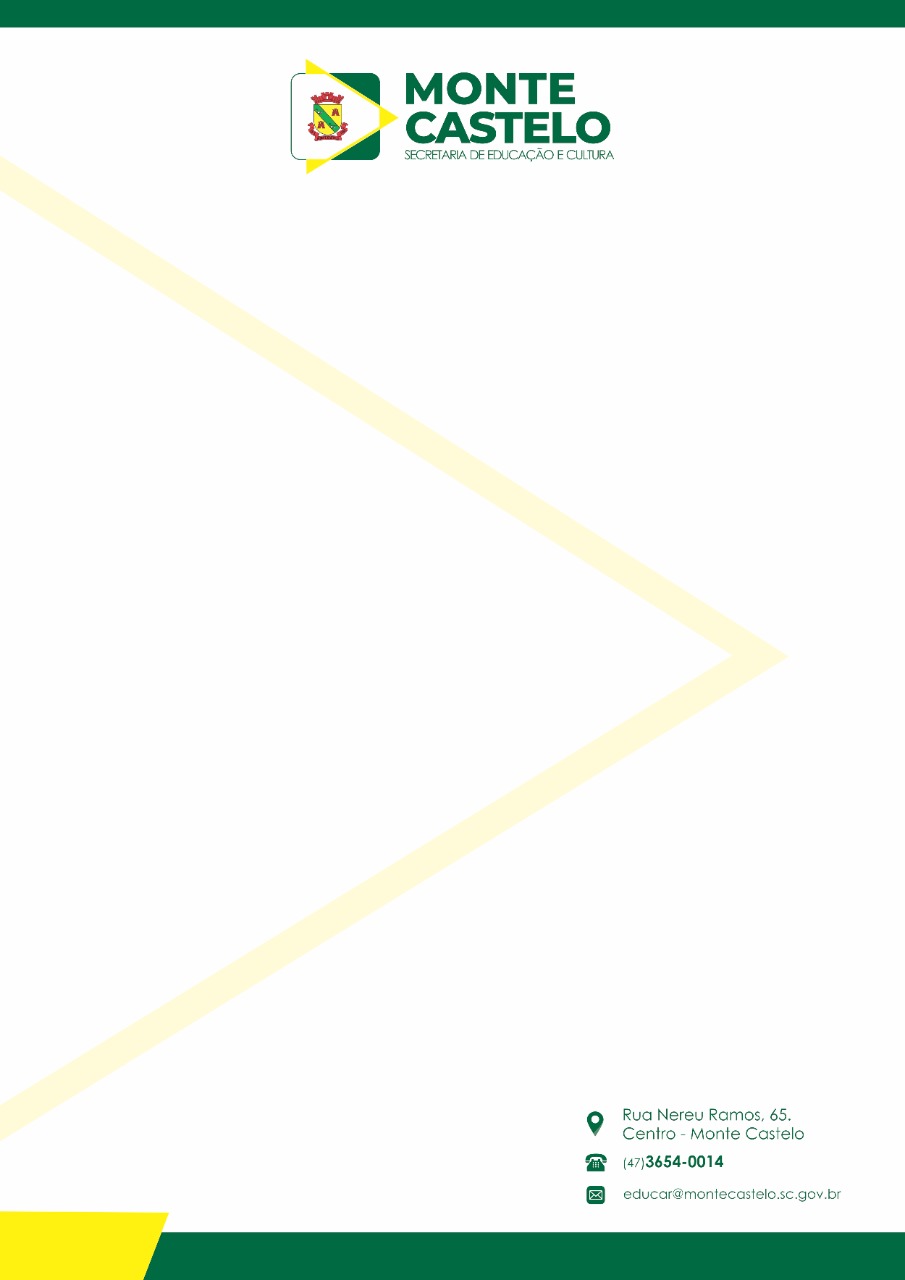 FORMULÁRIO DE AVALIAÇÃO DE TÍTULOSNome doCandidato:			______________________________________NºdoRG:			NºCPF:	 DatadeNascimento: ___/	/	CURSANDO OUTRA DISCIPLINAMonteCastelo, ___de	_de 2023.Assinatura doCandidato:	CARGO/FUNÇÃODATAHORÁRIOCUIDADOR27/10/20238:30hVAGASÁREA/FUNÇÃOCARGA HORÁRIA01CUIDADOR20 horasInstituição de EnsinoCidade/UFInstituiçãoCargoAnosMesesDiasTOTAL  TEMPO DE SERVIÇO:TOTAL  TEMPO DE SERVIÇO:TOTAL  TEMPO DE SERVIÇO:TOTAL  TEMPO DE SERVIÇO:Instituição de EnsinoCidade/UFSemestreInstituição de EnsinoCidade/UFInstituiçãoCargoAnosMesesDiasTOTAL  TEMPO DE SERVIÇO:TOTAL  TEMPO DE SERVIÇO:TOTAL  TEMPO DE SERVIÇO:TOTAL  TEMPO DE SERVIÇO:Instituição de EnsinoCidade/UFSemestre